FORM 3 — CHARACTERISTIC ACCOUNTABILITY, VERIFICATION, AND COMPATIBILITY EVALUATION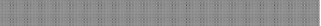 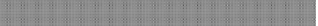 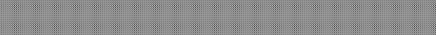 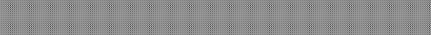 